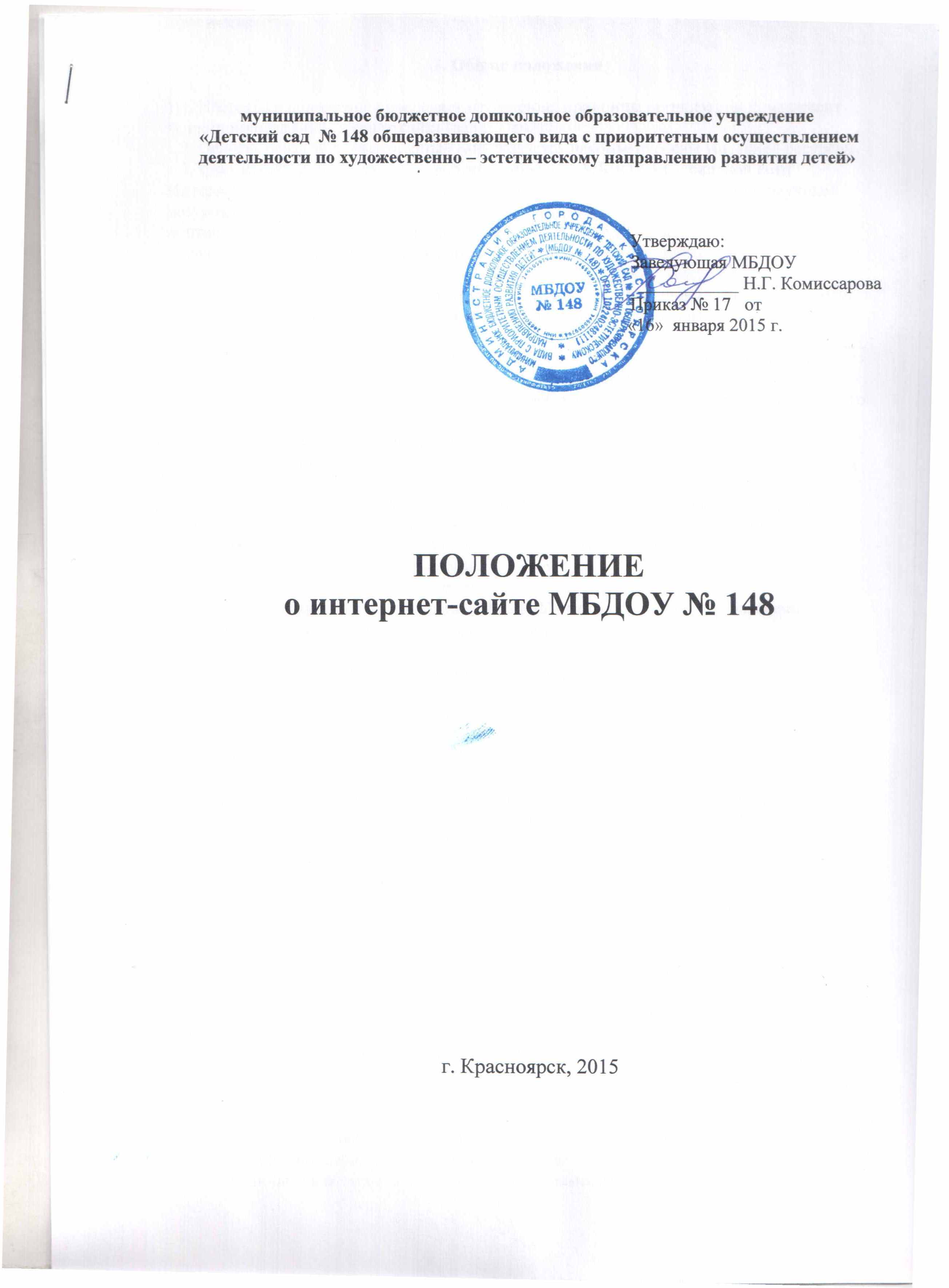 I Общие положенияНастоящее положение определяет положение, принципы организации и регламент функционирования Интернет – сайта (далее сайт).Официальный информационный сайт является некоммерческим Интернет – ресурсом.Сайт предназначен для представления интересов МБДОУ в глобальной сети Интернет, получения доступа  Интернет к информационным и научным ресурсам, развития связей с другими учреждениями, установления персональных контактов, а также для получения оперативной информации всеми участниками образовательного процесса, и призван способствовать:Созданию целостного позитивного образа в стране, как дошкольного учреждения с многолетними традициями в области образования и большим научным потенциалом;Оперативному и объективному информированию всех заинтересованных лиц о наиболее значимых событиях, происходящих в МБДОУ;Осуществлению обмена информацией между всеми участниками образовательного процесса;Повышению качества воспитания и обучения на основе использования Интернет – технологией.На сайте размещается официальная информация об основных сферах деятельности: образовательной, научной и общественной деятельности, традициях и истории, общественных организациях, функционирующих в МБДОУ, структурных подразделениях, сотрудниках и основных событиях.Сайт анонсируется в российских поисковых системах.По согласованию с администрацией МБДОУ на сайте могут быть размещены Интернет – ресурсы некоммерческих организаций.II Общая структура сайта2.1 Сайт состоит из следующих структурных подразделов:Наш садОтветственный за предоставление информации – рабочая группа по созданию и поддержке функционирования сайта (далее рабочая группа), периодичность обновления  в течении десяти рабочих дней со дня их создания, получения или внесения в них соответствующих изменений.Документация Ответственный за предоставление информации – рабочая группа по созданию и поддержке функционирования сайта (далее рабочая группа), периодичность обновления  в течении десяти рабочих дней со дня их создания, получения или внесения в них соответствующих изменений.Наша жизньОтветственный за предоставление информации – рабочая группа по созданию и поддержке функционирования сайта (далее рабочая группа), периодичность обновления  в течении десяти рабочих дней со дня их создания, получения или внесения в них соответствующих изменений.Родителям Ответственный за предоставление информации – рабочая группа по созданию и поддержке функционирования сайта (далее рабочая группа), периодичность обновления  в течении десяти рабочих дней со дня их создания, получения или внесения в них соответствующих изменений.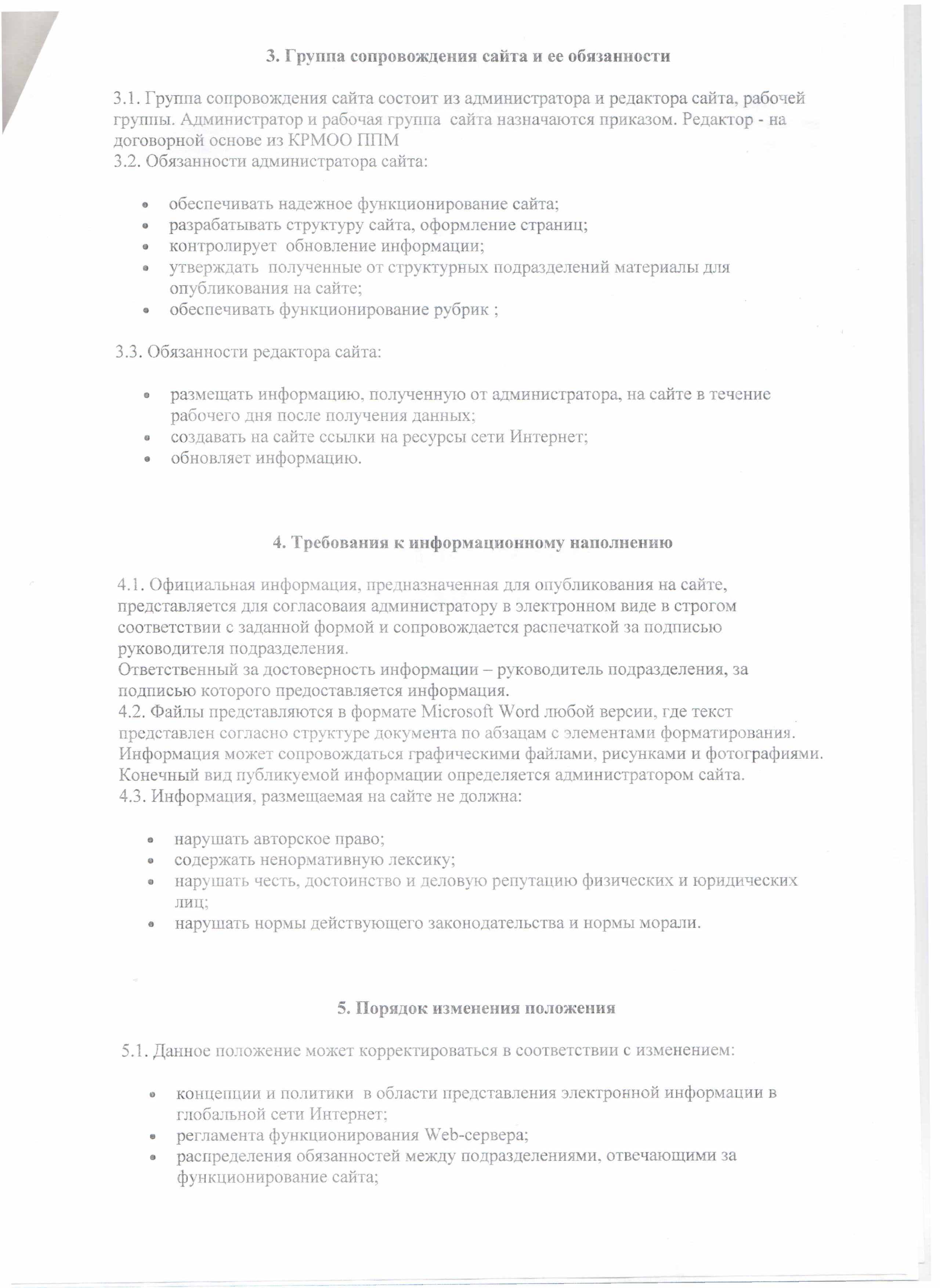 